PROCES VERBAL DE GARANTIE  Reparare               InlocuireDatele pentru care s-a facut repararea/inlocuirea produsului:Prin semnarea acestui document, atat vanzatorul cat si cumparatorul iau la cunostinta si atesta faptul ca produsul/produsele pentru care s-a cerut garantia, au fost reparate/inlocuite in functie de situatia in cauza, conform termenelor si conditiilor certificatului de garantie furnizat online                                           ( https://www.bitmi.ro/garantia-produselor ) la achizitia produsului/produselor de pe site-ul www.bitmi.ro.Semnatura si stampila vanzator:                                            Nume, prenume, semnatura cumparator:SC Bitmi Technologies SRL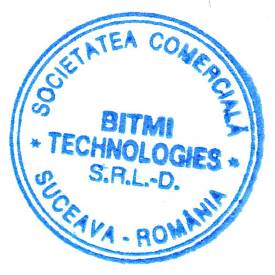 Data: Vanzator:Cumparator:SC Bitmi Technologies SRLCUI: RO38218305J33/1619/2017Str. Ion Dragoslav Nr.24CFalticeni, Suceava, RomaniaNume si Prenume:Adresa domiciliu: Nr. Crt.Nr. ComenziiSeria si Nr. facturiiDenumirea produsuluiCantitate